Name: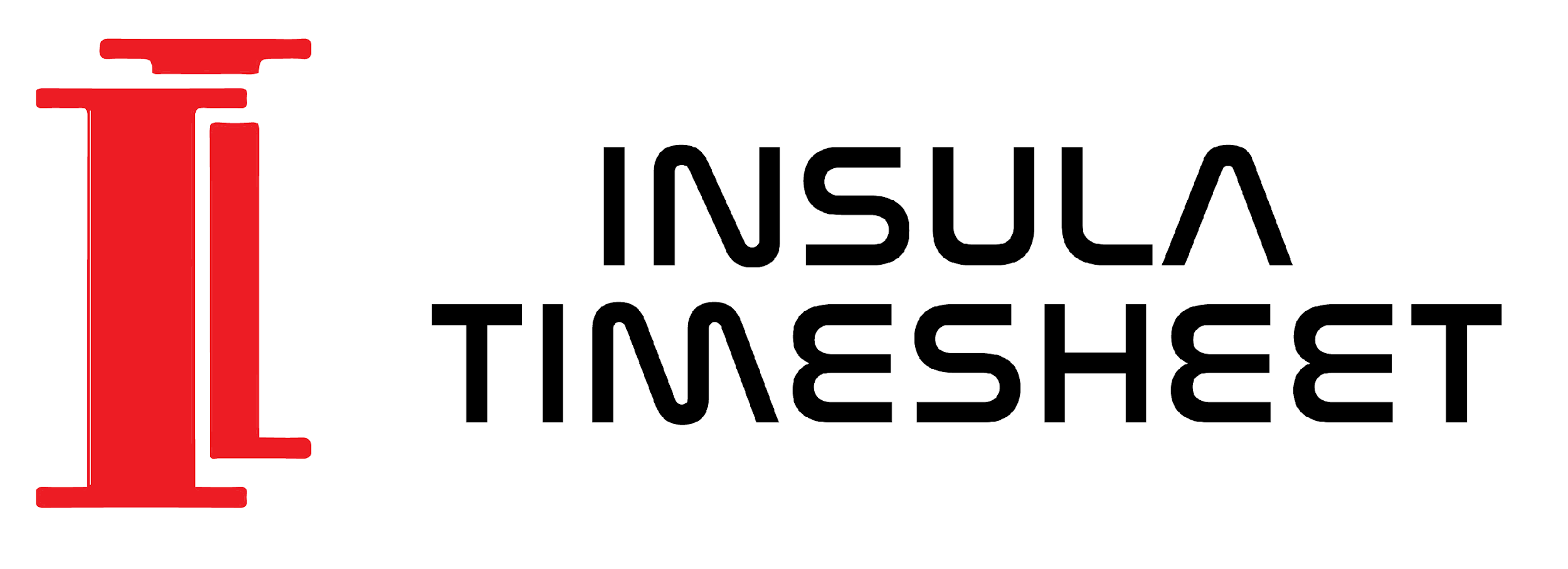 Position:Pay Month:MetaMask Address:TASK SHEETMEETING SHEETHours should be recorded from the 20th of the previous month to the 20th of the current month.Please submit it to HR by the 20th of each month via email.DATE(DD/MM/YY)TASKTASK DESCRIPTIONCOMPLETION STATUSNUMBER OF HOURSTOTAL:DATE(DD/MM/YY)CALL TOPICPEOPLE ON CALLTOPICS DISCUSSEDNUMBER OF HOURSTOTAL: